Dio ASCOLTAFoglio di preghiera	Data:________________Per favore, copia questo foglio ogni volta, per ogni partecipante del tuo gruppoInizia puntualmentePorta la Bibbia, il Libretto MIP, una matita._________________________________________________________________________________________________________________Adorazione – Adora Dio per ciò che Egli è: le Sue caratteristiche, il Suo nome, il Suo carattere  (per favore, non citare esaudimenti o richieste di preghiera durante questo tempo).Caratteristica: Dio ascoltaDefinizione: Il Signore ascolta le preghiere dei Suoi figli e le esaudisceVersetti biblici: Salmo 94:9  – Isaia 65:24 - 1 Pietro 3:12Pensieri: __________________________________________________________________________________________________________________________________________________________________________________________________CONFESSIONE – in silenzio confessa i peccati al Dio che perdonaLettura di 1 Giovanni 1:8-9_________________________________________________________________________________________________________________RINGRAZIAMENTO – Ringrazia Dio per gli esaudimenti di preghiera concreti; per quello che Egli ha fatto – 1 Tessalonicesi 5:18 (per favore nessuna richiesta di preghiera durante questo tempo).Versetti biblici: Salmo 138:3 - 1 Samuele 1:27Appunti personali: _______________________________________________________________________________________________________________________________________________________________________________________INTERCESSIONE –  Intercedi presso Dio in favore di altri. Forma dei gruppi con due o tre partecipanti.Intercessione per i nostri figliVersetti biblici: Esodo 15:26“Ti preghiamo, Signore, affinché ____________ (nome del figlio/a) ascolti attentamente la Tua voce e porga orecchio ai Tuoi insegnamenti.”Figlio n° 1: _______________________________________________________Figlio n° 2: _______________________________________________________Figlio n° 3: _______________________________________________________Richieste particolari:Figlio n° 1: _______________________________________________________Figlio n° 2: _______________________________________________________Figlio n° 3: _______________________________________________________Intercessione per gli insegnanti “Ti preghiamo, Signore, affinché _____________________ (nome dell’insegnante) comprenda che Tu sei un Dio che ascolta le preghiere e vuole esaudirle.”Richieste particolari: _______________________________________________________Intercessione per la scuola“Ti preghiamo, Signore, affinché nella scuola ____________________ (nome della scuola) ognuno possa comprendere che sei un Dio che ascolta e vuole rispondere alle richieste degli uomini.”Intercessione per MIP“Ti preghiamo, Signore, affinché molte mamme si alzino per pregare in un gruppo MIP e comprendano che Tu ascolti ogni preghiera e esaudisci sempre ogni richiesta, secondo la Tua volontà.”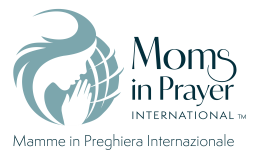 Esortazione: Le richieste di preghiera del gruppo sono confidenziali
e rimangono nel gruppo! 